Disgrifiad Swydd: Swydd Arwain y Gwasanaethau Proffesiynol 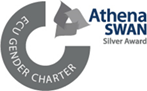 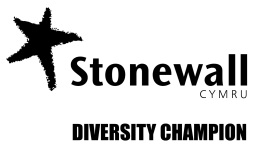 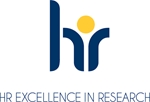 Cyfadran/Cyfarwyddiaeth/Maes GwasanaethGWASANAETHAU YMCHWIL, YMGYSYLLTU AC ARLOESITeitl y Swydd:Swyddog Datblygu YmchwilAdran/Pwnc:Datblygu Ymchwil - Y Gyfadran Gwyddoniaeth a Pheirianneg a'r Hyb ArloesiCyflog:Gradd 8, Pwynt 31-36, £38,205 – £44,263Oriau gwaith:Amser llawn, 35 awr yr wythnosContract:Cyfnod penodol am 12 mis Lleoliad:Bydd y swydd hon ar Gampws y Bae a bydd rhywfaint o hyblygrwydd i weithio rhai diwrnodau ar Gampws Singleton neu o bell. Mae'r swydd yn rhan o'r Gyfadran Gwyddoniaeth a PheiriannegPrif Ddiben y SwyddY broses cyflwyno ceisiadau am grantiauLledaenu gwybodaeth a llenyddiaeth berthnasol yn rhagweithiol i Gyfadrannau ac ymchwilwyr ynglŷn â chyfleoedd cyllido allanol/terfynau amser, etc.Ymchwilio i gyfleoedd cyllido, eu blaenoriaethu a’u targedu drwy sganio’r gorwel, mapio syniadau i’r cyfleoedd cyllido ac arweinwyr academaidd, a mapio sgiliau ymchwil darpar brif ymchwilwyr.Cynorthwyo gyda cheisiadau mawr sy’n cynnwys nifer o ymchwilwyr, gan gynnwys sawl cyfadran/adran a/neu brifysgolDatblygu perthnasoedd cadarnhaol, hirdymor â’r hwyluswyr ymchwil ac aelodau o staff academaidd ar draws y Brifysgol, a chwarae rôl allweddol wrth ddarparu gwasanaeth cymorth effeithiol i’r Cyfadrannau mae’r timau yn eu gwasanaethuYmgysylltu â'r Swyddog Ymchwil ac Ymgysylltu ar agweddau penodol ar y cynnig Gweithio mewn partneriaeth â chyn-fyfyrwyr a'r Swyddfa Ddatblygu i nodi a sicrhau cyfleoedd cyllid dyngarol. Deall a dehongli canllawiau noddwyr cymhleth e.e. Ymchwil ac Arloesi'r DU ac EwropDarparu arweinyddiaeth i gefnogi'r Prif Ymchwilwyr wrth baratoi a llunio cynigion cyllid, mewn partneriaeth â'r Prif Ymchwilydd ac Ysgrifennwr Cynigion yr Hyb.  Rhoi'r broses rheoli galw ar waith o ran gweithgarwch yr hyb er mwyn gwella safon ceisiadau cyllidCynghori cymeradwywyr y Gyfadran a yw cynigion yn barod i'r Gyfadran eu cymeradwyo ai peidio, cyn iddynt gael eu cyflwyno i'r cyllidwr. Rôl ymgynghorolSicrhau cydymffurfiaeth â pholisïau a gweithdrefnau’r Brifysgol a noddwyr yr ymchwil.Sicrhau bod y Prif Ymchwilwyr yn ymwybodol o’r angen i gydymffurfio â deddfwriaeth y DU a’r UE gan gynnwys llywodraethu ymchwilDarparu cyngor a chymorth perthnasol, addas a phrydlon ar gyfer defnyddwyr mewnol ac allanol y Gwasanaethau Ymchwil, Ymgysylltu ac ArloesiDarparu adborth anarbenigol ar achosion gwyddonolCyfeirio at gyngor arbenigol arall ym Mhrifysgol AbertaweDarparu hyfforddiant ac arweiniad i'r Ymgynghorwyr Cymorth YmchwilRhwydweithio a chyfathrebuCyfranogiad mewn rhwydweithiau allanol ac asiantaethau ariannu megis UKRI, Llywodraeth Cymru, elusennau a mentrau'r Undeb EwropeaiddCymryd rhan wrth ddarparu rhaglen seminarau’r Gwasanaethau Ymchwil, Ymgysylltu ac ArloesiDarparu cymorthfeydd cyn dyfarnu a sesiynau galw heibio i ymchwilwyr a staff gwasanaethau proffesiynol (ar-lein neu wyneb yn wyneb)Ymchwilio i fentrau cyllido allanol ac annog prif ymchwilwyr i gymryd rhan ynddyntCynrychioli’r Brifysgol mewn fforymau/pwyllgorau allanolAr gyfer yr Hyb a REIS, datblygu a darparu hyfforddiant, dogfennaeth, tudalennau mewnrwyd a chyflwyniadau ar gyfer staff Prifysgol Abertawe a rhoi cyhoeddusrwydd iddynt drwy'r Gwasanaethau Datblygu a Hyfforddiant (DTS) Darparu cymorth ar draws hybiau, yn unol â sylfaen wybodaeth noddwr y cyllid a’r blaenoriaethau sefydliadol, yn enwedig er mwyn hybu agenda ymchwil amlddisgyblaethol/ryngddisgyblaethol y Brifysgol.Cefnogi gwaith Ymchwil ac Arloesi'r Deoniaid Cysylltiol a'r Deoniaid Gweithredol wrth gyflawni Strategaeth Ymchwil ac Arloesi'r Gyfadran a'r targedau cysylltiedig   Cysylltu â’r tîm Eiddo Deallusol a Masnacheiddio yn REIS i fanteisio ar gyfleoedd masnacholGweithredu fel arweinydd REIS enwebedig ar gyfer noddwyr allweddol a enwirRheoli gwybodaeth a gwella systemauRheoli cyfrifon dyfarniadau i’w cymeradwyo, gan ddarparu arweinyddiaeth wrth drefnu codau a chan ymateb i brif ymchwilwyr a chydlynu gweithgarwch ar y cyd â’r cynghorwyr cymorth ymchwil a'r swyddogion contractau i ddarparu gwasanaeth ardderchog Cefnogi ac ymgysylltu'n llawn â datblygiad parhaus y System Rheoli DyfarniadauCydweithio er mwyn cyflawni'r targedau a bennwyd ar gyfer sicrhau grantiauAdrodd yn ôl i'r Gyfadran a rheolwyr REIS ynghylch gweithgarwch a chyfraddau llwyddiant y Swyddogaeth Datblygu YmchwilCyfrannu at gronfa o arfer daBod yn gysylltydd rhwng yr ymchwilydd, y Gyfadran ac Adran y Gwasanaethau Ymchwil, Ymgysylltu ac Arloesi (REIS) ganolog ynghylch ceisiadau llwyddiannus ac aflwyddiannusDarparu dadansoddiadau rhagweithiol a gweithredu ar adolygiadau gan gymheiriaid/adborth cyllidwyr a sicrhau bod cyngor perthnasol yn cael ei rannu i lywio arfer y Gyfadran/AdranCydymffurfio â phrosesau rheoli diogelu dataDyletswyddau Eraill:Bod yn rheolwr llinell i Gynghorydd/Gynghorwyr Cymorth Ymchwil yr HybDyletswyddau CyffredinolCyfrannu'n llawn at bolisïau Galluogi Perfformiad ac Iaith Gymraeg y Brifysgol.Hyrwyddo cydraddoldeb ac amrywiaeth mewn arferion gwaith a chynnal perthnasoedd gweithio cadarnhaol.Arwain wrth wella perfformiad iechyd a diogelwch yn barhaus drwy ddealltwriaeth gadarn o broffil risg a datblygu diwylliant iechyd a diogelwch cadarnhaol. Unrhyw ddyletswyddau eraill y mae'r Gyfadran/y Gyfarwyddiaeth/y Maes Gwasanaeth wedi cytuno arnynt.Sicrhau bod rheoli risg yn rhan annatod o unrhyw broses benderfynu, drwy sicrhau cydymffurfiaeth â Pholisi Rheoli Risg y Brifysgol.Gwerthoedd ArweinyddiaethMae'r holl feysydd Gwasanaethau Proffesiynol ym Mhrifysgol Abertawe yn gweithredu yn unol â chyfres ddiffiniedig o Werthoedd Craidd –Gwerthoedd Gwasanaethau Proffesiynol – a disgwylir i bawb ddangos ymrwymiad i'r gwerthoedd hyn o'r adeg cyflwyno cais am swydd i gyflawni eu rolau o ddydd i ddydd. 
 Mae ymrwymiad i'n gwerthoedd ym Mhrifysgol Abertawe yn ein cefnogi wrth hyrwyddo cydraddoldeb ac wrth werthfawrogi amrywiaeth er mwyn defnyddio'r holl ddoniau sydd gennym.
Yn ogystal, byddwch yn gweithredu yn unol â set ddiffiniedig o Werthoedd Arweinyddiaeth: Rydym yn Broffesiynol Rydym yn datblygu’n bersonol drwy ddatblygiad proffesiynol parhaus, ac yn defnyddio adborth i wella. Rydym yn creu diwylliant sy’n cyflawni canlyniadau llwyddiannus drwy bobl, gan gefnogi, datblygu a herio ein timau i lwyddo. Rydym yn cynnwys pobl wrth ddatblygu gweledigaeth ar gyfer y dyfodol a galluogi arloesedd a newid, gan wella’r Brifysgol, a pherfformiad timau ac unigolion.Rydym yn Cydweithio Rydym yn galluogi ein timau i weithio ar y cyd ac ar draws swyddogaethau i gyflawni canlyniadau llwyddiannus sy’n rhagori ar anghenion a disgwyliadau ein cwsmeriaid. Rydym yn gyfrifol am greu amgylcheddau sy’n dangos cydraddoldeb ac yn meithrin ymddiriedaeth, parch a her. Rydym yn atebol am ddarparu eglurder a chyfeiriad, cyfleu’r “darlun mawr” a manteisio ar syniadau a chyfleoedd i wireddu gweledigaeth y Brifysgol.Rydym yn Ofalgar Rydym yn creu amgylcheddau sy’n nodi ac yn deall anghenion Cymuned y Brifysgol (ein myfyrwyr, ein cydweithwyr, ein partneriaid allanol a’r cyhoedd), gan roi blaenoriaeth i ddiwallu'r rhain. Rydym yn ysgogi ac yn ysbrydoli ein timau i ddarparu’r safonau uchaf o ofal personol ac, wrth wneud hynny, rydym yn cynnal brand Prifysgol Abertawe.Manyleb PersonMeini Prawf Hanfodol:Gwerthoedd Arweinyddiaeth:Tystiolaeth o greu diwylliant sy’n cyflawni canlyniadau llwyddiannus drwy bobl, datblygu a herio timau i lwyddo ac ymfalchïo mewn darparu gwasanaethau ac atebion proffesiynol.Y gallu i rymuso timau i weithio gyda’i gilydd ac ar draws swyddogaethau i gyflawni canlyniadau llwyddiannus sy’n rhagori ar anghenion a disgwyliadau cwsmeriaid, a chreu amgylcheddau sy’n dangos cydraddoldeb ac yn meithrin ymddiriedaeth, parch a her.Tystiolaeth o brofiad o greu amgylcheddau sy’n nodi ac yn deall anghenion y cwsmer, ac sy'n rhoi blaenoriaeth i ddiwallu'r anghenion hynny, ynghyd ag ysgogi ac ysbrydoli timau i ddarparu’r safonau uchaf o ofal personol.CymwysterauGradd neu gymhwyster cyfwerth neu brofiad gwaith sylweddol perthnasolProfiadTystiolaeth o brofiad sylweddol o nodi cyfleoedd cyllidProfiad o ddylanwadu ar eraill a thrafod â nhw i gyflawni canlyniadProfiad o weithio mewn amgylchedd sy'n canolbwyntio ar ganlyniadau gyda'r gallu i fonitro perfformiad yn unol â thargedauGwybodaeth a Sgiliau Sgiliau cyflwyno a chyfathrebu rhagorol i gyfathrebu wyneb yn wyneb a chyflwyno gweithdai a chyflwyniadau i bwyllgorauYmwybyddiaeth o gyfleoedd a rheoliadau cyllid, gan ddangos gwybodaeth am gynigion ymchwil yn y dyniaethau a'r gwyddorau cymdeithasol Sgiliau trefnu a rheoli amser da gyda'r gallu i flaenoriaethu gwaith a gweithio i ddyddiadau cau tynn.Menter i gwblhau pethau a gwneud i bethau ddigwydd Hyblygrwydd i arbenigo yn eich rôl eich hun a hefyd i ddeall swyddogaethau swyddi eich cydweithwyr a chydweithio fel tîm i gyflawni canlyniadauTystiolaeth o’r gallu i ddehongli canllawiau gweithdrefnol cymhleth ac esbonio'r rhain i eraill nad ydynt yn arbenigwyrMae angen sgiliau TG tra datblygedig yn ogystal â hyfedredd wrth ddefnyddio'r rhyngrwyd (porwyr gwe, chwilotwyr ac ati) a phecynnau meddalwedd safonol Microsoft (gan gynnwys Outlook, Word, Excel, Access a PowerPoint), y System Rheoli Dyfarniadau yn ogystal â'r hyblygrwydd a'r parodrwydd i feithrin sgiliau TG newydd ar gyfer meddalwedd arbenigol – caiff hyfforddiant ei ddarparu yn ôl yr angenMeini Prawf Dymunol:Gallu cyfathrebu yn GymraegProfiad mewn rôl debyg mewn amgylchedd AULefel Iaith GymraegAm ragor o wybodaeth am Lefelau'r Iaith Gymraeg, gweler tudalen we’r Asesiad o Sgiliau Iaith Gymraeg, sydd ar gael yma.Gwybodaeth YchwanegolYmholiadau anffurfiol: Julie Griffiths, Uwch-swyddog Datblygu Ymchwil, e.j.griffiths@abertawe.ac.ukDyddiad llunio’r rhestr fer: 17 Gorffennaf 2024 Dyddiad y cyfweliad: 24 Gorffennaf 2024Os bydd angen gwiriad gan y DBS, rhaid i chi sicrhau bod y datganiad canlynol wedi'i gynnwys yn y disgrifiad swydd;Bydd yn rhaid i chi ddarparu tystysgrif foddhaol gan y DBS cyn y gellir cadarnhau dyddiad dechrau